ПРИКАЗ №
от 09.04.2020 г. 
О переходе на обучение с помощью дистанционных технологий	В целях обеспечения ФЗ от 30.03.1999г. №52-ФЗ «О санитарно-эпидемиологическом благополучии населения», постановлений Главного государственного санитарного врача РФот 24.01.2020 г. №2 «О дополнительных мероприятиях по недопущению завоза и распространения новой коронавирусной инфекции, вызванной 2019-nCoV», от 02.03.2020 г. №5 «О дополнительных мерах по снижению рисков завоза и распространения новой коронавирусной инфекции (2019-nCoV)», с учетом письма федеральной службы по надзору всфере защиты прав потребителей и благополучия человека от 23.01.2020 г. №02/776 – 2020-23 «О профилактике коронавирусной инфекции», приказа МинобрнаукиРосии от 29.01.2020 г. №146 «О мерах по предупреждению распространения коронавирусной инфекции», письма ФМБА России от 28.02.2020 г. №32-024/159 «О дополнительных мерах по профилактике COVID–2019» и др., в целях предупреждения распространения новой коронавирусной инфекции, вызванной COVID-19 (далее-коронавирусная инфекция);В соответствии с приказом Министерства Просвещения Российской Федерации №104 от 17.03.2020 г. «Об организации образовательной деятельности в организация, реализующих образовательные программы начального общего, основного общего и среднего общего образования, образовательные программы среднего профессионального образования, соответствующего дополнительного профессионального образования и дополнительные общеобразовательные программы, в условиях распространения новой короновирусной инфекции на территории РФ», приказаМинобрнауки РД № 924 – 05/20 от 06.04.2020 г. «Об организации деятельности образовательных организаций в условиях режима повышенной готовности», постановления администрации МР «Ахвахский район» №45 от 07.04.2020г. и приказаОО администрации МР «Ахвахский район» от 07.04.2020 г. № 01-09/24 «Об организации деятельности образовательных организаций в условиях режима повышенной готовности».ПРИКАЗЫВАЮ: 
1. Заместителю директора по УВР Абдулатиповой Х.А - организовать обучение по основным образовательным программам начального общего, основного общего образования с помощью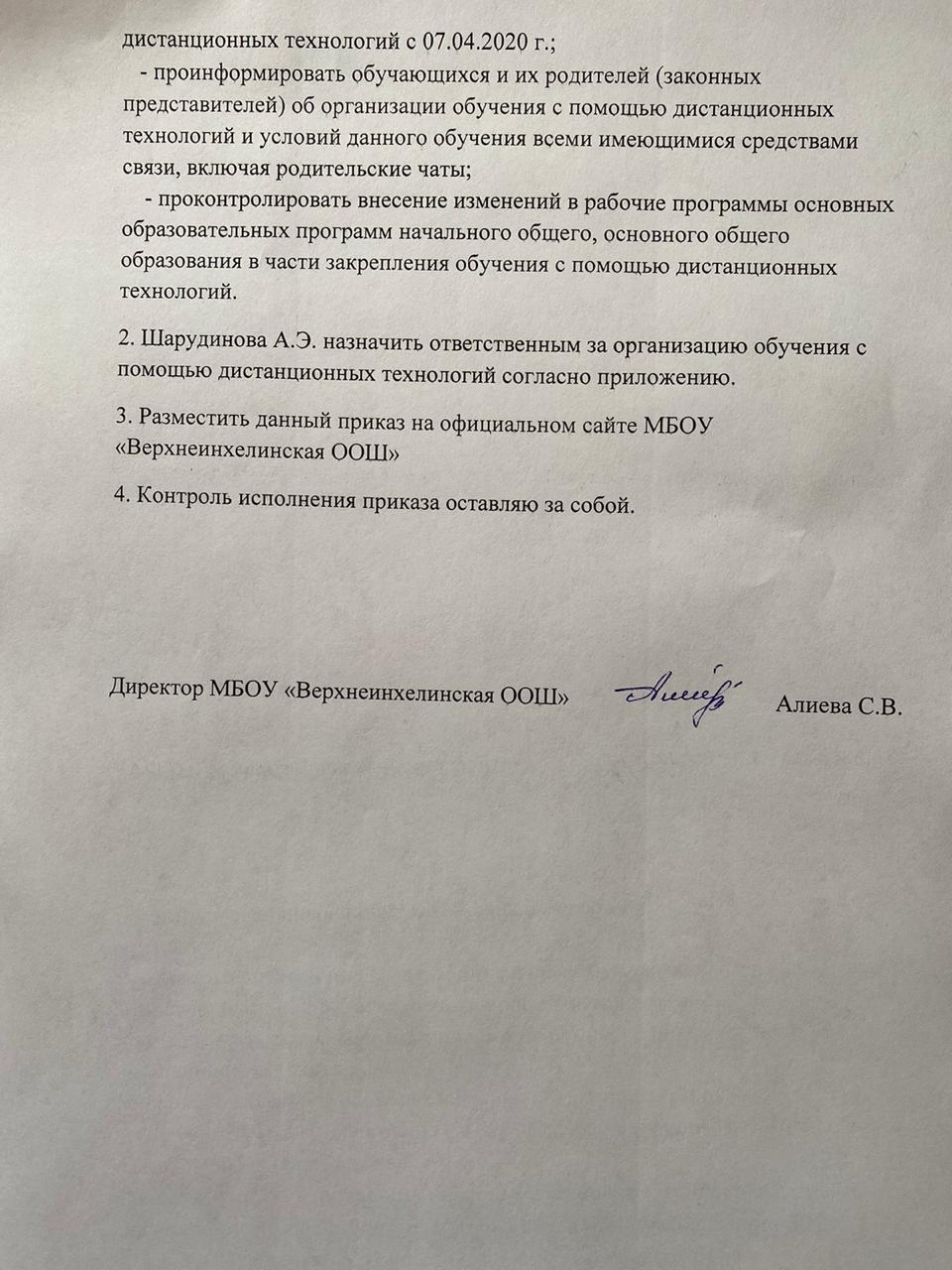 